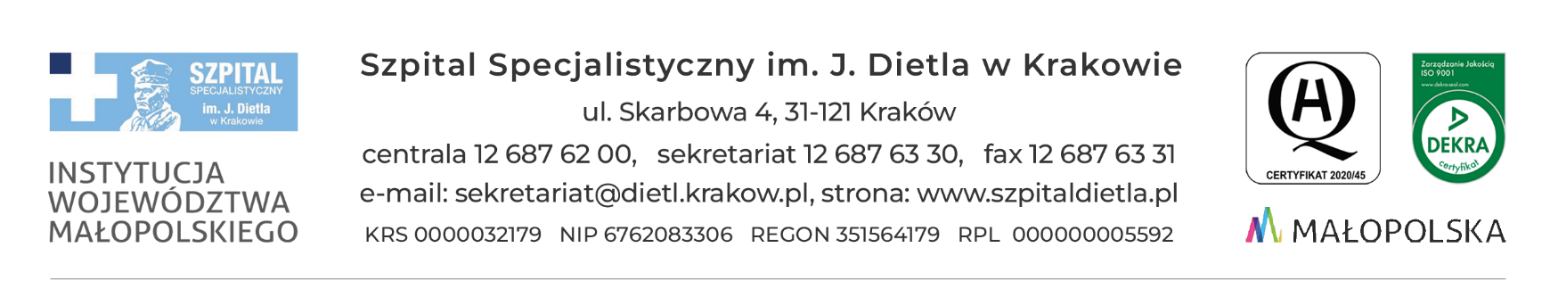 Kraków, dn. 19.06.2024 r.SZP-271/21-2/2024Do wszystkich zainteresowanychDot. sprawy: SZP/21/2024 - wyjaśnienia i zmiany treści SWZDotyczy postępowania o udzielenie zamówienia publicznego na: „Dostawę systemu próżniowego do pobierania materiału do badań wraz z dzierżawą czytnika OB na okres 3 lat „WYJAŚNIENIA TREŚCI SWZDziałając na podstawie art. 284 ust. 2 ustawy z dnia 11 września 2019 r. – Prawo zamówień publicznych (zwana dalej: PZP), Zamawiający przekazuje poniżej treść zapytań, które wpłynęły do Zamawiającego wraz z wyjaśnieniami:Pytanie 1 - Dotyczy Formularza cenowego:Zwracamy się do Zamawiającego z prośbą o możliwość rozszerzenia tabeli asortymentowo-cenowej o dodatkowe wiersze w celu wyceny materiałów zużywalnych do analizatora do oznaczanie OB (karta z badaniami, płyn czyszczący).ODPOWIEDŹ: Zamawiający wyraża zgodę na rozszerzenie tabeli o ilość wierszy według uznania pytającego.Pytanie 2 - Dotyczy Formularza cenowego:Zwracamy się do Zamawiającego z pytaniem, czy Zamawiający wymaga wyceny kontroli wewnętrznych do aparatu do OB? Jeśli tak, to prosimy o podanie z jaką częstotliwością będą wykonywane i na jakich poziomach (poziom wysoki i niski) kontrole wewnętrzne oraz o możliwość rozszerzenia tabeli asortymentowo-cenowej o dodatkowe wiersze w celu wyceny w/w kontroli.ODPOWIEDŹ: Nie. Zamawiający nie wymaga wyceny kontroli wewnętrznych.Pytanie 3 - Dotyczy Tabeli nr 1 oraz wymogu pod Tabelą nr 1 Formularza cenowego:Zwracamy się do Zamawiającego z prośbą o możliwość rozszerzenia tabeli asortymentowo-cenowej o dodatkowe wiersze w celu wyceny wyceny rolek do drukarki kodów kreskowych kompatybilnych z drukarką kodów ZEBRA.ODPOWIEDŹ: Nie. Zamawiający nie wyraża zgody. Zamawiający modyfikuje opis przedmiotu zamówienia poprzez wykreślenie zapotrzebowania na rolki do kodów kreskowych w formularzu cenowym w sposób wskazany w załączniku nr 1 do niniejszych odpowiedzi na pytania (zmiany zaznaczono kolorem czerwonym).Pytanie 4 - Dotyczy Formularza cenowego:Zwracamy się do Zamawiającego o podanie ilości badań OB, które chce wykonać Zamawiający w okresie obowiązywania umowy.ODPOWIEDŹ: Zamawiający zamierza wykonać 40 000 badań OB w okresie 3 lat.Pytanie 5 - Dotyczy pkt. 16 Zestawienia parametrów - Tabela nr 3 Formularza cenowego oraz §6 ust. 7 wzoru umowy:Zwracamy się z prośbą o wyrażenie zgody na wydłużenie terminu wymiany czytnika do 48 godzin w dni robocze.ODPOWIEDŹ: Zamawiający nie wyraża zgody. Zamawiający informuje, że dokonuje modyfikacji Tabeli nr 3 Formularza cenowego w sposób wskazany w załączniku nr 1 do niniejszych odpowiedzi (zmiany zaznaczono kolorem czerwonym).Jednocześnie zamawiający informuje, że termin wymiany czytnika został ujęty w zmodyfikowanym § 6 ust. 10. Zmodyfikowany wzór umowy, stanowi załącznik nr 2 do niniejszych odpowiedzi na pytania (zmiany zaznaczono kolorem czerwonym).Pytanie 6 - Dotyczy Rozdziału III pkt. 3 SWZ:Zwracamy się z prośbą o dopuszczenie możliwości zaoferowania produktów nie będących wyrobem medycznym (np. rolek do drukarki kodów kreskowych) zgodnie z ustawa o wyrobach medycznych poprzez dopisanie „jeśli dotyczy”.ODPOWIEDŹ: Zamawiający nie wyraża zgody na dopuszczenie możliwości zaoferowania produktów nie będących wyrobem medycznym z uwagi na fakt, że zmodyfikował opis przedmiotu zamówienia poprzez wykreślenie wymogu dostarczenia rolek do kodów kreskowych zgodnie z odpowiedzią na pytanie nr 3. Pytanie 7 - Dotyczy §2 ust. 4 wzoru umowy:Zwracamy się z prośbą o odstąpienie od zakazu dzielenia dostaw. Towary są wysyłane z różnych magazynów, więc wystawiane są do nich oddzielne dokumenty WZ oraz faktury.ODPOWIEDŹ: Zamawiający wyraża zgodę i modyfikuje wzór umowy w sposób wskazany w załączniku nr 2 do odpowiedzi na pytania (zmiany zaznaczono kolorem czerwonym).Pytanie 8 - Dotyczy §6 ust. 7 wzoru umowy:Zwracamy się z prośbą o wydłużenie terminu usunięcia usterek do 48 godzin w dni robocze.ODPOWIEDŹ: Nie Zamawiający nie wyraża zgody. Termin wymiany czytnika został ujęty w § 6 ust. 10 i wynosi do 168 godzin.Pytanie 9 - Dotyczy §6 ust. 9 wzoru umowy:Zwracamy się z prośbą o wyrażenie zgody na zmianę zapisu na następujący: „Dwukrotna naprawa tego samego elementu przedmiotu dzierżawy zobowiązuje Dostawcę do wymiany tego elementu na nowy.ODPOWIEDŹ: Nie, Zamawiający nie wyraża zgody.Pytanie 10 - Dotyczy §7 ust. 7 wzoru umowy:Zwracamy się z prośbą o odstąpienie od wymogu sygnowania dokumentów numerami umowy.ODPOWIEDŹ: Nie, Zamawiający nie wyraża zgody. Zgodnie z SWZ.Pytanie 11 - Dotyczy §9 ust. 1.1) wzoru umowy:Zwracamy się z prośbą o wyrażenie zgody na naliczanie kar od niezrealizowanej części wynagrodzenia.ODPOWIEDŹ: Nie, Zamawiający nie wyraża zgody.Pytanie 12 - Dotyczy §9 ust. 1.2) wzoru umowy:Zwracamy się z prośbą o wyrażenie zgody na naliczanie kar umownych w przypadku zamówień „na cito” za każdy dzień zwłoki.ODPOWIEDŹ: Nie, Zamawiający nie wyraża zgody.Pytanie 13 Dotyczy §9 ust. 1.3a) wzoru umowy:Zwracamy się z prośbą o wyrażenie zgody na zmniejszenie wysokości kar umownych do 10% umownej ceny brutto zamówionej i niedostarczonej dostawy.ODPOWIEDŹ: Nie, Zamawiający nie wyraża zgody.Pytanie 14 - Dotyczy §9 ust. 1.4) i 1.5) wzoru umowy:Zwracamy się z prośbą o wyrażenie zgody na zmianę kar na „2% wartości dzierżawy”.ODPOWIEDŹ: Nie, Zamawiający nie wyraża zgody.Pytanie 15 - Dotyczy §9 ust. 1.6) wzoru umowy:Zwracamy się z prośbą o odstąpienie od naliczania kar.ODPOWIEDŹ: Nie, Zamawiający nie wyraża zgody.Pytanie 16 - Dotyczy §9 ust. 1.7) wzoru umowy:Zwracamy się z prośbą o wyrażenie zgody na zmniejszenie kary do 50,00 zł za każdy dzień zwłoki.ODPOWIEDŹ: Nie, Zamawiający nie wyraża zgody.ZMIANA TREŚCI SWZDziałając w oparciu o art. 286 ust. 1 ZP, Zamawiający informuje, że zmianie uległy zapisy SWZ.Zamawiający informuje, że dokonuje następujących zmian:SWZ, Rozdz. XXIV TERMIN ZWIĄZANIA OFERTĄ, ust. 1 w następujący sposób (zmiany zaznaczono kolorem czerwonym):„1. Wykonawca jest związany ofertą do dnia 23.07.2024. r., przy czym pierwszym dniem związania ofertą jest dzień, w którym upływa termin składania ofert.” SWZ, Rozdz. XXVI SPOSÓB ORAZ TERMIN SKŁADANIA OFERT, ust. 1 w następujący sposób (zmiany zaznaczono kolorem czerwonym):„1. Ofertę wraz z wymaganymi dokumentami należy umieścić na platformazakupowa.pl pod adresem: https://platformazakupowa.pl/transakcja/935267. w myśl ustawy pzp na stronie internetowej prowadzonego postępowania do dnia 24.06.2024 r. do godziny 10:00.”SWZ, Rozdz. XXVII OTWARCIE OFERT, ust. 1 w następujący sposób (zmiany zaznaczono kolorem czerwonym):„1. Otwarcie ofert nastąpi w dniu 24.06.2024 r. o godzinie 10:05”Załącznik nr 2 do SWZ, Formularz cenowy wraz ze szczegółowym opisem przedmiotu zamówienia, w sposób wskazany w załączniku nr 1 do niniejszych odpowiedzi (zmiany zaznaczono kolorem czerwonym).Załącznik nr 4 do SWZ, WZÓR UMOWY, w sposób wskazany w załączniku nr 2 do niniejszych odpowiedzi (zmiany zaznaczono kolorem czerwonym).Zmiana ogłoszenia została zamieszczona w Biuletynie Zamówień Publicznych w dniu 18.06.2024 r. pod numerem 2024/BZP 00353714.Zamawiający informuje, że pozostałe zapisy SWZ nie ulegają zmianie.Specjalistads. Zamówień Publicznychmgr Anna WiniarskaZłącznik nr 1 do odpowiedzi na pytaniaZAŁĄCZNIK NR 2 DO SWZFORMULARZ CENOWY WRAZ ZE SZCZEGÓŁOWYM OPISEM PRZEDMIOTU ZAMÓWIENIATABELA 1: SYSTEM PRÓŻNIOWY DO POBIERANIA KRWI, DO RKZUWAGA:Wykonawca w ramach realizacji zamówienia zapewni rolki do drukarki kodów kreskowych w ilości odpowiadającej ilości oferowanych probówek +/-30%. Wymiary etykiet termicznych: 32x20 mm, kompatybilne z drukarką kodów ZEBRA GC420d, będącą własnością Zamawiającego.Zamawiający wymaga dołączenia do oferty próbek oferowanych wyrobów (po pięć sztuk z każdej pozycji), celem sprawdzenia dostosowania zaproponowanych przez Wykonawcę pozycji do sprzętu laboratoryjnego, będącego w posiadaniu Zamawiającego (AU 680 firmy Beckman Coulter Polska, ARCHITECT i2000 firmy ABBOTT Poland, Alinity firmy ABBOTT Poland, Sysmex 2500, Cell Dyn Ruby firmy ABBOTT Poland, Rapidlab 1245) oraz zweryfikowania spełnienia parametrów wymaganych oraz do oceny parametrów ocenianych. Próbki nie będą podlegały zwrotowi, będą użyte praktycznie, a co za tym idzie, będą podlegały utylizacji jako materiał biologicznie skażony. TABELA 2: DZIERŻAWA CZYTNIKA OBTABELA 3: ZESTAWIENIE PARAMETRÓW I WARUNKÓW GRANICZNYCH SYSTEMU PRÓŻNIOWEGO DO POBIERANIA KRWI, RZK ORAZ DZIERŻAWA CZYTNIKA OBUWAGA: Wartości podane w tabeli PARAMETRY/WARUNKI GRANICZNE należy traktować jako niezbędne minimum – pod rygorem odrzucenia oferty. Niespełnienie parametrów/ warunków granicznych w którejkolwiek pozycji tabeli, skutkuje - odrzuceniem oferty przez Zamawiającego.Termin ważności – towarów nie może być krótszy niż 4 m-ce od daty dostawy. Ewentualne krótsze terminy ważności będą każdorazowo uzgadniane z ZamawiającymTABELA 4: PARAMETRY OCENIANETABELA 5: ZESTAWIENIE PARAMETRÓW GRANICZNYCH DLA APARATU DO POMIARU OBZałącznik nr 2 do odpowiedzi na pytaniaZAŁĄCZNIK NR 4 DO SWZWZÓRUmowa nr ...../SZP/……na Zamówienie Publicznenr SZP/21/2024zawarta pomiędzy:Szpitalem Specjalistycznym im. J. Dietla w Krakowie, 31-121 Kraków, ul. Skarbowa 4, zarejestrowanym w KRS pod nr 0000032179, NIP: 676-20-83-306, REGON: 351564179, zwanym dalej Zamawiającym,a..........................................................................., REGON: ..............; NIP: ............................................., zwaną dalej Dostawcą.Umowę zawarto w wyniku postępowania o zamówienie publiczne nr SZP/21/2024 przeprowadzonego w trybie podstawowym bez negocjacji, zgodnie z art. 275 pkt 1 ustawy z dnia 11.09.2019 r. Prawo zamówień publicznych (Dz.U. z 2023 r. poz. 1605 ze zm.) Warunki realizacji umowy§ 1Dostawca zobowiązuje się do dostarczania Zamawiającemu systemu próżniowego do pobierania materiału do badań zwanych dalej „towarem”, zgodnie z asortymentem i ilościami oraz po cenach określonych w załączniku nr 1 do umowy, zgodnym z ofertą Dostawcy – z zastrzeżeniem postanowień niniejszej umowy.Dostawca oddaje również Zamawiającemu w dzierżawę czytnik podstawowy do OB o wartości ……………… zł brutto (wartość na dzień przekazania do Zamawiającego) zwane dalej „przedmiotem dzierżawy”, wykorzystywane przy stosowaniu systemu, o którym mowa w ust. 1 i zgodnie z ofertą określoną w ust. 1.Zamawiający będzie składał w okresie obowiązywania umowy zamówienia według jego rzeczywistych potrzeb. Wartość towaru zamówiona przez Zamawiającego w trakcie obowiązywania umowy będzie wynosić nie mniej niż 70% maksymalnej wartości brutto umowy.Zamawiający dopuszcza, w razie wystąpienia okoliczności od niego niezależnych, za zgodą Dostawcy, możliwość zmiany ilości zamówionego towaru między poszczególnymi pozycjami asortymentu wyszczególnionego w załączniku do umowy, przy zachowaniu zaoferowanych przez Dostawcę cen jednostkowych i sumarycznej ceny brutto umowy – zmiany w tym zakresie nie wymagają formy aneksu do umowy. Zgoda Dostawcy nie wymaga formy pisemnej.W przypadku gdy dostawa spełnia przesłanki do uznania transakcji dostawy zgodnie z art 13a ustawy o VAT za przemieszczanie towarów w procedurze magazynu typu call-off stock Dostawca zobowiązany jest poinformować pisemnie Zamawiającego oraz prowadzić magazyn zgodnie z obowiązującymi przepisami (m.in. art 54a Rozporządzenia 282/2011 UE i Rozdziałem 3 a, b ustawy o VAT).§ 2Dostawca zobowiązuje się dostarczyć towar określony §1 ust.1 do miejsca magazynowania tj. magazyn laboratoryjny ul. Skarbowa 1, Kraków, poziom -1 (po wcześniejszym zgłoszeniu się do magazynu ogólnego Szpitala, ul. Skarbowa 4, Kraków (półpiętro – między parterem a pierwszym piętrem) w dniach od poniedziałku do piątku, w godzinach 8.00 – 14.00, lub w innym terminie uzgodnionym z upoważnionym pracownikiem zamawiającego, po złożeniu przez Zamawiającego zamówienia pocztą elektroniczną na adres email: …………………......................,  którego odbiór, na żądanie Zamawiającego, potwierdza Dostawca. Dostawca zobowiązuje się dostarczyć towar wraz z fakturą. W przypadku gdy Dostawca wystawiać będzie fakturę w wersji elektronicznej, winien przesłać ją Zamawiającemu przed przystąpieniem Zamawiającego do odbioru towarów. Dostawca zobowiązuje się realizować dostawy w terminie nie dłuższym niż: 168 godzin przypadających w dni robocze od daty złożenia zamówienia. W uzasadnionych, wyjątkowych sytuacjach (zamówienia „na cito”) dostawca zobowiązuje się dostarczyć towar w terminie 96 godzin od zgłoszenia zapotrzebowania. Zamawiający każdorazowo w zamówieniu będzie podawać asortyment, ilość oraz w razie konieczności termin dostawy towaru.Dostawa musi być dokonana, zgodnie ze złożonym zamówieniem pod względem asortymentowym i ilościowym. Zamówiona dostawa nie może być dzielona. Podzielenie dostawy dopuszczalne jest tylko z przyczyn niezależnych od Dostawcy pod warunkiem uzyskania zgody od Zamawiającego.Dopuszcza się możliwość (za zgodą Zamawiającego) dostarczenia towaru o tych samych parametrach, a o innej nazwie – jednak o cenie jednostkowej nie wyższej niż towaru wskazanego pierwotnie w umowie.Naruszenie wymogów określonych w ust. 4 lub podzielenie dostawy bez zgody Zamawiającego może spowodować zwrot towaru na koszt Dostawcy. Potwierdzone pisemnie wydanie Zamawiającemu przez Dostawcę towaru nastąpi w miejscu wskazanym w ust. 1, po dokonaniu odbioru jakościowego (zgodność ze złożonym zamówieniem) i ilościowego przez upoważnionego pracownika Zamawiającego. W przypadku, gdy towar dostarczać będzie przewoźnik działający na zlecenie Dostawcy (kurier) w przypadku niemożności dokonania przy dostawie odbioru ilościowego i jakościowego, skwitowanie odbioru przesyłki nie jest traktowane, jako potwierdzenie jej zgodności ilościowej i jakościowej ze złożonym zamówieniem. W każdym, jednakże wypadku osoba dokonująca dostawy zobowiązana jest przekazać odbierającemu dokumenty wskazane w ust. 2.Dostarczenie towaru (w tym wniesienie towaru do miejsca określonego w ust. 1 zostało ujęte w cenie towaru.Dostawca zobowiązuje się dostarczyć Zamawiającemu przedmiot dzierżawy, o którym mowa w § 1 ust. 2 i zainstalować go w pomieszczeniach Zakładu Diagnostyki Laboratoryjnej Zamawiającego mieszczącym się w obiekcie Zamawiającego przy ul. Skarbowej 1 w Krakowie włącznie z podłączeniem go do sieci informatycznej Zamawiającego, przed datą obowiązywania umowy. Bieg terminu dzierżawy rozpocznie się nie wcześniej niż w pierwszym dniu obowiązywania umowy.Dokumentem potwierdzającym dostarczenie przedmiotu dzierżawy będzie protokół zdawczo-odbiorczy określający również szczegółowo stan urządzenia w chwili wydania, stanowiący załącznik nr 2 do umowy.Zamawiający zobowiązany jest używać przedmiot dzierżawy zgodnie z przeznaczeniem oraz instrukcją producenta i utrzymywać go w stanie odpowiadającym normalnym zasadom eksploatacji.Dostarczenie przedmiotu dzierżawy (w tym jego wniesienie do miejsca użytkowania, instalacja i podłączenie) zostało ujęte w cenie dzierżawy.Dostawca w cenie przedmiotu umowy uwzględnił koszt przeszkolenia personelu- osób wskazanych przez Zamawiającego. Szkolenia będą obejmować m.in. szkolenie z eliminacji błędów przedanalitycznych i posługiwania się systemem próżniowym dla personelu pobierającego materiał do badania na oddziałach szpitalnych wraz z przekazaniem imiennych certyfikatów uczestnictwa w szkoleniu;trening operatorski w zakresie posługiwania się przedmiotem dzierżawy- dla pracowników laboratorium;zapoznanie się z interpretacją wyników- dla pracowników laboratorium;przeprowadzanie konserwacji zapobiegawczej przedmiotu dzierżawy i wskazanie postępowania przy drobnych problemach technicznych- dla pracowników laboratorium;i potwierdzić je certyfikatem.Harmonogram szkoleń oraz ich zakres opracuje i przedstawi Dostawca. Wszystkie szkolenia Dostawca przeprowadzi w języku polskim, zapewniając na swój koszt wszystkie niezbędne do realizacji szkolenia materiały. Zamawiający w uzasadnionych przypadkach dopuszcza możliwość zorganizowania szkolenia online lub w formie e-learningowej. W przypadku, gdyby szkolenie nie będzie miało charakteru „online” zostanie ono przeprowadzone u Zamawiającego lub innym dogodnym dla obu stron miejscu. Zakończenie szkolenia potwierdzone będzie protokołem, sporządzonym oddzielnie dla każdej szkolonej grupy, w dwóch jednobrzmiących egzemplarzach, po jednym dla każdej ze stron oraz przekazaniem imiennych certyfikatów uczestnictwa w szkoleniu. Dostawca gwarantuje, iż przeprowadzenie szkoleń, o których mowa w niniejszej umowie, nie będzie powodowało dodatkowych kosztów dla Zamawiającego. Szczegółowe zasady przeprowadzenia szkoleń, o których mowa w niniejszym ustępie, zostaną ustalone między Dostawcą a Zamawiającym.Dostawca zobowiązuje się:utrzymywać przedmiot dzierżawy w stanie przydatnym do umówionego użytku, w okresie obowiązywania umowy;ponosić wszystkie koszty związane z utrzymywaniem w ruchu dostarczonego przedmiotu dzierżawy oraz ubezpieczeniem w okresie obowiązywania umowy;dostarczyć instrukcję obsługi i konserwacji dostarczonego przedmiotu dzierżawy w języku polskim (o ile przepisy prawa nie stanowią inaczej).Cena przedmiotu umowy§ 3Całkowita cena brutto za towar określony w § 1 ust. 1 i 2 wynosi: ………………………. cena dostawy towarów wynosi: ……………………. zł brutto za cały okres obowiązywania umowy;czynsz dzierżawny za dzierżawę przedmiotu umowy wynosi ……………… zł brutto miesięcznie, tj. ……………………… zł brutto za cały okres obowiązywania umowy.Podana cena brutto zawiera: wartość towaru, podatek VAT, koszty ubezpieczenia i transportu oraz dostarczenia do wskazanego w niniejszej umowie miejsca i inne, jeśli występują. Ceny te zostały przyjęte zgodnie z ofertą Dostawcy.Towar będzie sprzedawany po cenach jednostkowych brutto określonych w załączniku, o którym mowa w § 1 ust. 1 i 2, z zastrzeżeniem postanowień niniejszej umowy.Zakazuje się zmiany cen z zastrzeżeniem postanowień niniejszej umowy.Ceny mogą ulec zmianie z zastrzeżeniem poniższych postanowień. W przypadku zmiany:wysokości minimalnego wynagrodzenia za pracę albo wysokości minimalnej stawki godzinowej, ustalonych na podstawie ustawy z dnia 10 października 2002 r. o minimalnym wynagrodzeniu za pracę, zasad podlegania ubezpieczeniom społecznym lub ubezpieczeniu zdrowotnemu lub wysokości stawki składki na ubezpieczenia społeczne lub ubezpieczenie zdrowotne, zasad gromadzenia i wysokości wpłat do pracowniczych planów kapitałowych, o których mowa w ustawie z dnia 4 października 2018 r. o pracowniczych planach kapitałowych w przypadku istotnej zmiany ceny materiałów lub kosztów związanych z realizacją zamówienia (innych niż wskazane powyżej), której to zmiany, działając z należytą starannością, nie można było przewidzieć, rozumianej jako wzrost odpowiednio cen lub kosztów, jak i ich obniżenie, względem ceny lub kosztu przyjętych w celu ustalenia wynagrodzenia Dostawcy zawartego w ofercie Dostawcy. - jeżeli zmiany te będą miały wpływ na koszty wykonania zamówienia przez Dostawcę. W takiej sytuacji każda ze Stron umowy, w terminie 30 dni od dnia wejścia w życie przepisów dokonujących tych zmian, może zwrócić się do drugiej Strony o przeprowadzenie negocjacji w sprawie odpowiedniej zmiany wynagrodzenia;stawki podatku od towarów i usług oraz podatku akcyzowego ceny brutto określone w umowie ulegną odpowiedniej zmianie, ze skutkiem od dnia obowiązywania nowych stawek, w taki sposób, aby wynikające z umowy ceny netto pozostały niezmienione)podwyżki cen urzędowych (w przypadku podwyżki lub obniżki cen urzędowych Dostawca zobowiązany jest uwzględnić je od dnia obowiązywania nowych cen) [jeśli dotyczy].W przypadku zmiany cen w górę Dostawca sporządzi stosowny aneks i dostarczy go Zamawiającemu.Zamawiający dopuszcza możliwość zmiany cen jednostkowych za przedmiot umowy w dół. Zmiana ta, co do zasady, nie wymaga aneksu do umowy (chyba, że wniesie o to jedna ze stron). Dostawca zawiadomi Zamawiającego na piśmie o wprowadzeniu nowych cen.Ceny i nazwy na fakturze muszą odpowiadać cenom i nazwom ujętym w załączniku nr 1 do umowy, z zastrzeżeniem postanowień niniejszej umowy. Ceny na fakturze będą rozbite na poszczególne pozycje asortymentu z wyszczególnionym podatkiem VAT (cena jednostkowa netto, stawka podatku VAT, wartość netto, wartość brutto, wartość VAT).W sytuacji, w której uzasadniona zmiana wysokości wynagrodzenia w wyniku waloryzacji, o której mowa w ust. 5 pkt 4), skutkowałaby wzrostem o 15% pozostałej do realizacji kwoty umowy, Zamawiającemu przysługuje prawo wypowiedzenia umowy z miesięcznym okresem wypowiedzenia, ze skutkiem na koniec miesiąca kalendarzowego.Warunkiem wprowadzenia zmiany wynagrodzenia na skutek okoliczności wskazanych w ustępie 5 pkt 1-3 i 5-6 jest przedłożenie przez Dostawcę Zamawiającemu pisemnego wniosku w tym przedmiocie, zawierającego co najmniej:wskazanie przepisów, które uległy zmianie (z określeniem daty wejścia w życie zmian) oraz szczegółowe uzasadnienie wpływu tych zmian na koszty wykonania zamówienia, i dokładne określenie wysokości zmiany tych kosztów;określenie wysokości nowego wynagrodzenia wraz z przedstawieniem szczegółowej kalkulacji kwoty o jaką wynagrodzenie ma ulec zmianie;wskazanie daty, od której nastąpi bądź nastąpiła zmiana kosztów realizacji przedmiotu umowy (nie wcześniejszej niż data wejścia w życie właściwych przepisów).W przypadku dokonywania waloryzacji wynagrodzenia, o której mowa w ust. 5 pkt 4, wynagrodzenie Dostawcy będzie mogło być waloryzowane w sytuacji, gdy średnia całości kosztów realizacji przedmiotu umowy będzie wyższa, po pierwszych pełnych 6 miesiącach obowiązywania umowy, o co najmniej 7% względem kalkulacji kosztów realizacji przedmiotu umowy, którą przyjął Dostawca kalkulując swoje wynagrodzenie wskazane w ofercie. Kalkulację taką Dostawca zobowiązany jest przedstawić Zamawiającemu w terminie do 14 dni od daty podpisania przez niego umowy. Kalkulacja ta ma umożliwić porównanie danych w niej zawartych z okolicznościami ujętymi we wniosku Dostawcy o waloryzację wynagrodzenia. Kalkulacja ta powinna wskazywać na katalog kosztów ponoszonych przez Dostawcę i udział procentowy poszczególnych kosztów i elementów cenotwórczych w wynagrodzeniu Dostawcy / kosztach oferowanych przez Dostawcę towarów (w szczególności powinna wskazywać na koszty pracownicze, koszty zakupu asortymentu, koszty energii, koszty transportu, kurs waluty, po której skalkulowano ofertę (jeśli dotyczy) jak i zakładany zysk). Zamawiający może nie uwzględnić wniosku o waloryzację w całości, jeśli Dostawca nie przedłożył jej w terminie wskazanym powyżej.  Zamawiający może nie uwzględnić wniosku o waloryzację w całości lub w części, jeśli we wniosku o waloryzację wynagrodzenia wskazywany jest wzrost kosztów w zakresie nie ujętym w uprzednio złożonej kalkulacji. Przepis art. 18 ust. 3 Pzp stosuje się odpowiednio do dokumentu, w którym zamieszczona jest kalkulacja.Podwyższenie wynagrodzenia Dostawcy, w oparciu o przesłankę wskazaną w ust. 5 pkt 4, nastąpi na wniosek Dostawcy, złożony najwcześniej po upływie pełnych 6 miesięcy kalendarzowych od dnia zawarcia Umowy przez Strony. Strony uzgodnią poziom wzrostu wynagrodzenia (który może być różny w stosunku do poszczególnych towarów) w terminie do 30 dni od daty wpływu wniosku do Zamawiającego wraz z dokumentami, o których mowa w ust. 15 pkt 4. Uzgodniona zmiana wynagrodzenia obowiązywać będzie od początku miesiąca kalendarzowego następującego po upływie 30-dniowego terminu na rozpatrzenie wniosku Dostawcy.Przepisy niniejszego paragrafu stosuje się odpowiednio do obniżenia wartości wynagrodzenia Dostawcy na wniosek Zamawiającego. Jeżeli z wnioskiem o dokonanie zmiany wysokości wynagrodzenia występuje Dostawca, zobowiązany jest on załączyć do wniosku, dokumenty uzasadniające zmianę kosztów wykonania zamówienia oraz wysokość tej zmiany, w szczególności:pisemne zestawienie wynagrodzeń pracowników, biorących udział w realizacji umowy (ze wskazaniem wysokości wynagrodzenia dotychczasowej i po zmianie) do których zastosowanie znajdzie zmiana przepisów o minimalnym wynagrodzeniu za pracę albo wysokości minimalnej stawki godzinowej, wraz z określeniem części wynagrodzenia każdego z tych pracowników odpowiadającej zakresowi prac związanych z realizacją przedmiotu umowy – w przypadku przesłanki, o której mowa w ust. 5 pkt 1);pisemne zestawienie wynagrodzeń osób biorących udział w realizacji umowy (ze wskazaniem wysokości dotychczasowej i po zmianie), podlegających obowiązkowym ubezpieczeniom społecznym oraz ubezpieczeniu zdrowotnemu, do których zastosowanie znajdzie zmiana przepisów o zasadach podlegania ubezpieczeniom społecznym lub ubezpieczeniu zdrowotnemu lub przepisów o wysokości składek na ubezpieczenia społeczne lub zdrowotne, wraz z podaniem kwot składek uiszczanych na ubezpieczenia społeczne i ubezpieczenie zdrowotne oraz określeniem części wynagrodzenia każdej z tych osób odpowiadającej zakresowi prac związanych z realizacją przedmiotu umowy – w przypadku przesłanki, o której mowa w ust. 5 pkt 2);pisemne zestawienie wpłat do PPK dotyczących osób biorących udział w realizacji umowy (ze wskazaniem wysokości dotychczasowej i po zmianie) do których zastosowanie znajdzie zmiana zasad gromadzenia i wysokości wpłat do PPK wraz z podaniem kwot wpłat do PPK oraz określeniem części wynagrodzenia każdej z tych osób odpowiadającej zakresowi prac związanych z realizacją przedmiotu umowy – w przypadku przesłanki, o której mowa w ust. 5 pkt 3);dokumenty potwierdzające wzrost cen materiałów lub kosztów związanych z realizacją przedmiotu umowy i kalkulację przedstawiającą wpływ tej zmiany na wysokość wynagrodzenia Dostawcy / ceny dostarczanych towarów – w przypadku przesłanki wskazanej w ust. 5 pkt 4.Jeżeli z wnioskiem o dokonanie zmiany wynagrodzenia występuje Zamawiający, jest on uprawniony do żądania od Dostawcy przedstawienia dokumentów, z których będzie wynikać, w jakim zakresie okoliczności, na które się powołuje, mają wpływ na koszty wykonania zamówienia, w tym przedłożenia odpowiednich zestawień, w terminie wyznaczonym przez Zamawiającego, nie krótszym niż 14 dni od dnia otrzymania przez Dostawcę pisemnego żądania Zamawiającego. W przypadku uchybienia wyznaczonemu terminowi, Dostawca zapłaci Zamawiającemu karę umową w wysokości 100,00 zł za każdy rozpoczęty dzień zwłoki.Strona, której przedłożono wniosek w przedmiocie zmiany wynagrodzenia, ma prawo odmowy wyrażenia zgody na proponowaną zmianę, odpowiednio w całości lub części, wyłącznie, jeżeli Strona wnioskująca nie wykazała w sposób wskazany w ustępach powyższych wysokości zmiany kosztów realizacji umowy, w szczególności zaś gdy zmiana przepisów nie ma wpływu na zmianę kosztów realizacji umowy.Strona, która otrzymała od drugiej Strony wniosek w przedmiocie zmiany wynagrodzenia, ma obowiązek przedłożenia Stronie wnioskującej odpowiedzi na wniosek, ze wskazaniem, w jakim zakresie wyraża zgodę na wnioskowaną zmianę, uzasadnieniem odmowy uznania zasadności wniosku, bądź wezwaniem do uzupełnienia dokumentów koniecznych do prawidłowej analizy złożonego wniosku, w terminie 14 dni od dnia otrzymania wniosku – z zastrzeżeniem odmiennych postanowień ust. 13. Warunki płatności§ 4Zamawiający będzie płacił: należności określone w § 3 ust. 1 pkt 1) za każdą zrealizowaną dostawę towarów;należności określone w § 3 ust. 1 pkt. 2) po zakończeniu każdego miesiąca.Płatności należności za dostawy towarów zrealizowane i potwierdzone przez upoważnionego pracownika Zamawiającego dokonywane będą przez Zamawiającego przelewem, w terminie do 60 dni od daty otrzymania prawidłowo wystawionych faktur, na rachunek bankowy Dostawcy nr ………………………………………………………………… W przypadku zmiany rachunku bankowego Dostawca sporządzi stosowny aneks i dostarczy go Zamawiającemu.Płatności należności za dzierżawę przedmiotu dzierżawy dokonywane będą przez Zamawiającego przelewem, w terminie do 60 dni od daty otrzymania prawidłowo wystawionych faktur, na rachunek bankowy Dostawcy nr ………………………………………………………………... W przypadku zmiany rachunku bankowego Dostawca sporządzi stosowny aneks i dostarczy go Zamawiającemu.Zamawiający dopuszcza przesyłanie faktur na adres email: faktury@dietl.krakow.pl jak i za pośrednictwem Platformy Elektronicznego Fakturowania (PEF). Zamawiający będzie dokonywać płatności na rachunek bankowy wskazany w ust. 2 i 3 jeśli widnieć on będzie w Wykazie podmiotów zarejestrowanych jako podatnicy VAT, niezarejestrowanych oraz wykreślonych i przywróconych do rejestru VAT. W przypadku gdy rachunek nie widnieje w tym wykazie Zamawiający ma prawo wstrzymać się z dokonaniem płatności do czasu gdy rachunek ten będzie ujęty w tymże Wykazie o czym Dostawca poinformuje Zamawiającego – dotyczy podatników VAT zarejestrowanych jako podatnik VAT czynny.  Za termin dokonania zapłaty przyjmuje się datę obciążenia rachunku bankowego Zamawiającego.Do ewentualnych opóźnień w zapłacie zastosowanie ma art. 8 ust. 1 ustawy z dnia 8.03.2013 r. o przeciwdziałaniu nadmiernym opóźnieniom w transakcjach handlowych.W przypadku opóźnienia Zamawiającego z zapłatą należności wynikających z umowy Dostawca zobowiązany będzie przed ewentualnym skierowaniem sprawy o zapłatę na drogę postępowania sądowego wezwać Zamawiającego do zapłaty na piśmie zakreślając mu dodatkowy 14-dniowy termin do zapłaty liczony od dnia dostarczenia wezwania.Termin wykonania umowy§ 5Umowa została zawarta na czas określony i obowiązuje od dnia ……………. do dnia …………. r. z zastrzeżeniem ust. 2.Umowa wygasa lub rozwiązuje się:z upływem okresu na jaki została zawarta, z zastrzeżeniem postanowień niniejszej umowy;z chwilą wyczerpania się kwoty przeznaczonej na dostawę towarów określonej w § 3 ust. 1 pkt z zastrzeżeniem art. 455 ust. 2 ustawy pzp i wyczerpania się zapasów magazynowych towarów pozostających w dyspozycji Zamawiającego pochodzących z wcześniejszych dostaw. Zamawiający o fakcie wyczerpania się kwoty przeznaczonej na dostawę towarów i wyczerpania się zapasów magazynowych pisemnie powiadomi Dostawcę;na skutek porozumienia Stron lub odstąpienia od umowy przez jedną ze Stron umowy w przypadkach przewidzianych w niniejszej umowie i powszechnie obowiązujących przepisach prawa.W przypadku niewyczerpania w całości środków, o których mowa w §3 ust. 1, w okresie obowiązywania Umowy Zamawiający zastrzega sobie prawo opcji polegające na wydłużeniu terminu wykonywania umowy o dodatkowe 6 miesięcy. Wykonawca nie może odmówić wykonania umowy w zakresie objętym opcją, o ile tylko Zamawiający złoży oświadczenie (pisemne albo w postaci elektronicznej – opatrzonej kwalifikowanym podpisem elektronicznym, pod rygorem nieważności) o skorzystaniu z niej, na co najmniej 1 miesiąc przed upływem terminu obowiązywania umowy wskazanym w ust. 1. Realizacja umowy w terminie opcjonalnym będzie się odbywała w zakresie asortymentowym i na podstawie cen jednostkowych obowiązujących w dacie złożenia oświadczenia o skorzystaniu z prawa opcji. Strony postanawiają, że oprócz wypadków wymienionych w Kodeksie Cywilnym oraz art. 456 ustawy pzp i innych miejscach niniejszej umowy, przysługuje im prawo odstąpienia od umowy w zakresie niezrealizowanej części w następujących wypadkach:Dostawca może odstąpić od umowy, jeżeli Zamawiający nie dokonuje zapłaty za faktury Dostawcy w okresie dłuższym niż 90 dni licząc od ustalonego terminu zapłaty;Zamawiający może odstąpić od umowy, jeżeli:Dostawca bez uzasadnionych przyczyn nie rozpoczął wykonywania umowy lub przerwał jej wykonywanie;Dostawca rażąco narusza obowiązki wynikające z niniejszej umowy;Dostawca 3–krotnie nieterminowo zrealizuje dostawy bądź opóźni się w realizacji pojedynczej dostawy przez okres dłuższy niż 96 godzin;Dostawca nie dostarczył przedmiotu dzierżawy przez okres dłuższy niż 3 dni od terminu wyznaczonego na jego dostarczenie.Odstąpienie od umowy powinno nastąpić w formie pisemnej lub elektronicznej (poprzez ePUAP lub pocztę e-mail) z podaniem uzasadnienia.W przypadku odstąpienia od umowy przez Zamawiającego na podstawie art. 456 ust. 1 ustawy pzp Dostawca może żądać wyłącznie wynagrodzenia należnego z tytułu wykonanej części umowy.W przypadku wcześniejszego rozwiązania umowy, Dostawca może żądać jedynie zapłaty kwoty należnej mu z tytułu wykonania odebranych dostaw.Gwarancja dotycząca przedmiotu dzierżawy § 6Dostawca oświadcza, iż dostarczony Zamawiającemu przedmiot dzierżawy, zgodnie z załącznikiem nr 1 do umowy, jest kompletny i gotowy do funkcjonowania, bez żadnych dodatkowych zakupów i inwestycji, gwarantuje bezpieczeństwo pacjentów oraz personelu medycznego, a także zapewniają wymagany poziom i jakość świadczonych usług medycznych.Jeśli towar posiada status wyrobu medycznego Dostawca zobowiązany jest dostarczyć Zamawiającemu dokumenty dopuszczające towar określony w załączniku nr 1 do niniejszej umowy, do obrotu na terenie RP, jak i inne dokumenty wymagane przepisami prawa a tyczące danego towaru (np. certyfikaty i deklaracje zgodności, zgłoszenia i inne dotyczące oferowanego towaru), w wersji elektronicznej na adres e-mail: zdl@dietl.krakow.pl w terminie do 2 dni od daty zawarcia umowy. Zamawiający może żądać wyżej wymienionych dokumentów w wersji papierowej. W przypadku zakończenia ważności przedstawionych dokumentów Dostawca zobowiązany jest dostarczyć aktualne dokumenty lub za zgodą Zamawiającego dostarczyć wyrób równoważny z aktualnymi dokumentami.  Zamawiający zastrzega, iż w przypadku niedostarczenia aktualnych dokumentów będzie zwracał Dostawcy (na jego koszt) dostarczone wyroby medyczne i traktował tą sytuację jako niedostarczenie towaru.W przypadku towaru nie mającego statusu wyrobu medycznego Dostawca zobowiązuje się dostarczyć Zamawiającemu dokumenty dopuszczające towar do obrotu na terenie RP, jak i inne dokumenty wymagane przepisami prawa a tyczące danego towaru (np. charakterystyki produktu leczniczego, certyfikaty zgodności, zgłoszenia i inne dotyczące oferowanego towaru), na każde żądanie Zamawiającego, w terminie do 3 dni od daty zgłoszenia takiego żądania, w wersji elektronicznej na adres e-mail: zdl@dietl.krakow.pl Zamawiający może żądać wyżej wymienionych dokumentów w wersji papierowej.Dostawca udziela gwarancji jakości na przedmiot dzierżawy, dotyczącej zapewnienia właściwości przedmiotu dzierżawy wynikających z celu jego przeznaczenia. Gwarancja obejmuje cały okres obowiązywania umowy.Dostawca zobowiązuje się do wykonania bezpłatnego przeglądu przedmiotu dzierżawy zgodnie z zaleceniami, jednak nie mniej niż jeden raz w roku.W okresie gwarancji Dostawca zobowiązuje się do bezpłatnego usuwania usterek wynikających z przyczyn tkwiących w przedmiocie dzierżawy, w tym także do bezpłatnej wymiany wadliwych części 
i podzespołów.Dostawca zobowiązany jest zapewnić usunięcie usterek w przedmiocie dzierżawy do 24 godzin od zgłoszenia przez Zamawiającego usterek, pocztą elektroniczną e-mail …………………………. W sytuacji, awarii czytnika, której naprawa przekroczy czas 24 godzin, Dostawca zobowiązuje się zapewnić ciągłość wykonywanych badań poprzez pokrycie kosztów ich wykonania w innym podmiocie wykonującym takie badania, w wysokości odpowiadającej kosztom, które poniesie Zamawiający w innej jednostce, aby wykonać badania, podwyższonej o 10% z tytułu dodatkowych działań wykonywanych przez Zamawiającego w tym zakresie. Dostawca może zwolnić się z tego obowiązku poprzez dostarczenie czytnika zastępczego przed upływem terminu wskazanego w ust. 7. Dwukrotna naprawa tego samego elementu przedmiotu dzierżawy zobowiązuje Dostawcę do wymiany przedmiotu dzierżawy na nowy. W razie awarii niemożliwej do usunięcia, Dostawca w terminie do 168 godzin od zgłoszenia awarii, zobowiązuje się do wymiany czytnika stanowiącego przedmiotu dzierżawy na tożsamy z czytnikiem dzierżawionym przez Zamawiającego (parametry nie gorsze niż dotychczasowy przedmiot dzierżawy).Po zakończeniu umowy Dostawca zobowiązany jest do odbioru przedmiotu dzierżawy od Zamawiającego. Stan przedmiotu dzierżawy winien być niepogorszony ponad normalne zużycie. Odbiór winien nastąpić w terminie 3 dni roboczych od końca okresu, w którym umowa niniejsza obowiązywała, po wcześniejszym uzgodnieniu dokładnego terminu z Zamawiającym. Odbiór przedmiotu dzierżawy następuje za protokołem zdawczo-odbiorczym.Gwarancja dotycząca towaru § 7Dostawca gwarantuje, że towar jest wolny od wad, z terminem ważności minimum 4 miesiące od każdorazowej dostawy z zastrzeżeniem, iż ewentualne krótsze terminy ważności będą każdorazowo uzgadniane z Zamawiającym i jest dopuszczony do obrotu i stosowania na terytorium RP zgodnie z obowiązującymi w tym zakresie przepisami.Jeśli towar posiada status wyrobu medycznego Dostawca zobowiązany jest dostarczyć Zamawiającemu dokumenty dopuszczające towar określony w załączniku nr 1 do niniejszej umowy, do obrotu na terenie RP, jak i inne dokumenty wymagane przepisami prawa a tyczące danego towaru (np. certyfikaty i deklaracje zgodności, zgłoszenia i inne dotyczące oferowanego towaru), w wersji elektronicznej na adres e-mail: zdl@dietl.krakow.pl w terminie do 2 dni od daty zawarcia umowy. Zamawiający może żądać wyżej wymienionych dokumentów w wersji papierowej. W przypadku zakończenia ważności przedstawionych dokumentów Dostawca zobowiązany jest dostarczyć aktualne dokumenty lub za zgodą Zamawiającego dostarczyć wyrób równoważny z aktualnymi dokumentami.  Zamawiający zastrzega, iż w przypadku niedostarczenia aktualnych dokumentów będzie zwracał Dostawcy (na jego koszt) dostarczone wyroby medyczne i traktował tą sytuację jako niedostarczenie towaru.W przypadku towaru nie mającego statusu wyrobu medycznego Dostawca zobowiązuje się dostarczyć Zamawiającemu dokumenty dopuszczające towar do obrotu na terenie RP, jak i inne dokumenty wymagane przepisami prawa a tyczące danego towaru (np. charakterystyki produktu leczniczego, certyfikaty zgodności, zgłoszenia i inne dotyczące oferowanego towaru), na każde żądanie Zamawiającego, w terminie do 3 dni od daty zgłoszenia takiego żądania, w wersji elektronicznej na adres e-mail: zdl@dietl.krakow.pl Zamawiający może żądać wyżej wymienionych dokumentów w wersji papierowej.Wyroby medyczne będące przedmiotem niniejszej umowy powinny spełniać wymogi określone w rozporządzeniu Parlamentu Europejskiego i Rady UE 2017/745 z 5 kwietnia 2017 r. w sprawie wyrobów medycznych i/lub rozporządzeniu Parlamentu Europejskiego i Rady UE 2017/746 z 5 kwietnia 2017 r. w sprawie wyrobów medycznych do diagnostyki in vitro - z uwzględnieniem okresów przejściowych określonych w tych przepisach.Dostawca gwarantuje trwałość towaru w okresie podanym na opakowaniu (o ile dotyczy) pod warunkiem właściwego, określonego na opakowaniu sposobu przechowywania przez Zamawiającego.Wyroby będą dostarczane do Zamawiającego zgodnie z warunkami odpowiednimi dla danego typu towaru (w szczególności transport odbywać się powinien w warunkach zgodnych ze wskazaniami producenta).Wszystkie dokumenty powinny być wystawione w języku polskim (o ile przepisy prawa nie stanowią inaczej) i sygnowane numerami umowy (sygnowanie numerami umowy nie dotyczy: faktury i specyfikacji materiałowej). W przypadku dokumentu sporządzonego w języku obcym, Dostawca zobowiązany jest przedłożyć ten dokument, wraz z tłumaczeniem na język polski. Dokument dostarczony w postaci kopii, ma być potwierdzony za zgodność podpisem przez uprawnioną osobę. Dokumenty w języku innym niż polski, bez załączonego ich tłumaczenia, nie będą brane pod uwagę przy ocenie realizacji przez Dostawcę jego obowiązków, o czym Zamawiający powiadomi Dostawcę.Dostawca zobowiązuje się, że dostarczany towar będzie oznaczony zgodnie z obowiązującymi w tym zakresie przepisami. Wpisy na fakturze powinny być zgodne z danymi uwidocznionymi na opakowaniach.§ 8Odbiór ilościowy i jakościowy towaru odbywał się będzie w miejscu dostawy określonym w § 2 ust. 1 poprzez potwierdzenie przez upoważnionego pracownika Zamawiającego na dowodzie dostawy odbioru każdej dostarczonej partii towaru.Zamawiający zobowiązany jest przy przyjęciu każdej dostawy towaru do sprawdzenia czy dostarczone ilości są prawidłowe oraz czy nie wykazują wad możliwych do wykrycia już podczas przyjęcia.Zamawiający zastrzega sobie prawo odmowy przyjęcia od Dostawcy zamówionej dostawy towaru nieodpowiadającej wymogom jakościowym i ilościowym z zastrzeżeniem §2 ust. 4 – zdanie ostatnie.W razie stwierdzenia w dostawie: wad ilościowych (ilość niezgodna z fakturą), jakościowych, błędów w fakturze (np. ceny wyższe niż w umowie), Zamawiający zawiadomi o tym niezwłocznie Dostawcę przesyłając sporządzony na piśmie protokół reklamacji zawierający ujawnione rozbieżności i wady jakościowe (reklamacja) pocztą elektroniczną na adres e-mail: …………………………………………… Dostawca zobowiązany jest rozpatrzyć reklamację, zawiadamiając Zamawiającego o zajętym 	stanowisku pocztą elektroniczną na adres e-mail: magazyn@dietl.krakow.pl, w terminie 48 godzin przypadających w dni robocze (336 godzin w przypadku, gdy reklamacja wymaga przeprowadzenia badań laboratoryjnych, co wykonawca udokumentuje Zamawiającemu) licząc od daty otrzymania reklamacji, pod rygorem uznania reklamacji za zasadną.W przypadku uwzględnienia reklamacji Dostawca dostarczy towar wolny od wad lub brakującą ilość towaru w terminie do 96 godzin przypadających w dni robocze, licząc od dnia uznania reklamacji.Dostawca ma obowiązek wystawić fakturę korygującą w terminie 48 godzin przypadających w dni robocze, licząc od dnia uznania reklamacji.Zamawiający nie ma obowiązku zapłaty za wadliwy towar. Termin zapłaty za towar dostarczony w wyniku uwzględnienia reklamacji liczony jest od daty jego dostarczenia oraz dostarczenia faktury korygującej.Wymiana towaru na wolny od wad, w przypadku zasadnej reklamacji, następuje na koszt Dostawcy.Kary umowne.§ 9Strony ustalają, że w przypadku niewykonania lub nienależytego wykonania umowy Zamawiający może żądać od Dostawcy kar umownych z następujących tytułów i w wysokościach:z tytułu odstąpienia od umowy z przyczyn zależnych od Dostawcy w wysokości 20% całkowitego wynagrodzenia określonego w § 3 ust. 1;w przypadku zwłoki w dostarczeniu zamówionej dostawy lub dostarczeniu dostawy niezgodnie z zamówieniem – w wysokości 1 % ceny brutto opóźnionej dostawy lub niezgodnej z zamówieniem za każde rozpoczęte 24 godziny zwłoki, a w przypadku zamówień „na cito” – 0,5% wartości zamówionej dostawy za każdą godzinę zwłoki;w przypadku zwłoki w dostarczeniu zamówionej dostawy trwającej dłużej niż 336 godziny, a w przypadku zamówień „na cito” 192 godziny, od wyznaczonej daty/godziny dostawy (co Zamawiający będzie traktował jako całkowite niedostarczenie towaru) Zamawiający może obciążyć Dostawcę karami umownymi:w wysokości 20 % umownej ceny brutto zamówionej i niedostarczonej dostawy;w wysokości odpowiadającej kosztom, które poniesie Zamawiający w innej jednostce, aby wykonać badania, podwyższonej o 10% z tytułu dodatkowych kosztów poniesionych przez Zamawiającego z tytułu poszukiwania innego podmiotu wykonującego dane badanie, w sytuacji konieczności wykonania badań; za zwłokę w usunięciu usterek przedmiotu dzierżawy w okresie gwarancji, Zamawiający może obciążyć Dostawcę karami umownymi w wysokości 200,00 zł za każde rozpoczęte 24 godziny zwłoki, w przypadku nieusunięcia awarii w terminie 48 godzin od jej zgłoszenia przez Zamawiającego;za zwłokę w dostarczeniu oraz nieodebraniu przedmiotu dzierżawy w ciągu 72 godzin przypadających w dni robocze od dnia rozwiązania umowy, w wysokości 100 zł za każde rozpoczęte 24 godziny zwłoki, liczone od okresu upływu terminu do wykonania czynności do okresu ich wykonania; w razie zwłoki w dostarczeniu faktury i innych dokumentów wymaganych niniejszą umową – 25,00 zł za każde rozpoczęte 24 godziny zwłoki liczone za każdy dokument;w razie zwłoki w przeprowadzeniu szkoleń – 100,00 zł za każdy dzień zwłoki względem terminu wynikającego z umowy lub ustaleń pomiędzy Stronami; w przypadku niepoinformowania przez Dostawcę Zamawiającego, zgodnie z §13 ust. 4 o okolicznościach, o których mowa w § 13 ust. 3 oraz zmianie danych, o których mowa w § 13 ust. 2 – w wysokości 0,3 % całkowitego wynagrodzenia brutto, określonego w §3 ust. 1 umowy- za każdy taki przypadek.W przypadku opóźnienia w dostarczeniu zamówionej dostawy lub opóźnieniu w dostarczeniu przedmiotu dzierżawy, z uwagi na potrzebę zapewnienia ciągłości leczenia pacjentów/funkcjonowania szpitala, Zamawiający ma prawo dokonania zlecenia badań, do których wykonania jest potrzebny przedmiot dzierżawy lub była zamówiona dostawa, w innym podmiocie. W takiej sytuacji Dostawca zobowiązany będzie do pokrycia kosztów w wysokości odpowiadającej różnicy pomiędzy kosztem, który poniesie Zamawiający w związku z dokonaniem zlecenia badań, do których wykonania jest potrzebny przedmiot dzierżawy lub była zamówiona dostawa, w innym podmiocie, a ceną produktu, wynikającą z niniejszej umowy.Jeśli w danej sytuacji przepisy powszechnie obowiązujące tego nie wykluczają, Zamawiający ma prawo potrącać kwoty kar umownych, o których mowa w ust. 1 z należności Dostawcy z tytułu zapłaty za dostarczony przez niego towar, bez uprzedniego wezwania go do zapłaty kary. Zamawiający niezwłocznie poinformuje Dostawcę o dokonanym potrąceniu. Łączna maksymalna wysokość kar umownych wynosi: 25% całkowitego wynagrodzenia określonego w § 3 ust. 1.Strony ustalają, że Dostawca może żądać od Zamawiającego kary umownej z tytułu odstąpienia od umowy z przyczyn zawinionych przez Zamawiającego w wysokości 20% całkowitego wynagrodzenia określonego w § 3 ust. 1, chyba, że odstąpienie od umowy nastąpiło na podstawie art. 456 ust. 1 pkt 1) ustawy pzp;Kary umowne podlegają sumowaniu z wyłączeniem możliwości dochodzenia łącznie kary umownej zarówno z tytułu odstąpienia od umowy jak i jej nienależytego wykonania.Strony zastrzegają sobie możliwość dochodzenia odszkodowania uzupełniającego na zasadach ogólnych określonych w kodeksie cywilnym, gdy wartość kar umownych jest niższa niż wartość powstałej szkody. Dochodzenie roszczeń jest możliwe jedynie do wartości powstałej szkody.Dopuszczalne zmiany postanowień umowy§ 10Zamawiający przewiduje możliwość dokonywania zmian w postanowieniach umowy w stosunku do treści umowy w przypadkach określonych w art. 455 ustawy pzp, a ponadto w przypadku:wstrzymania produkcji oferowanego towaru;zakończenia produkcji oferowanego towaru;wygaśnięcia rejestracji oferowanego towaru;pojawienia się w ofercie Dostawcy towaru/przedmiotu dzierżawy o równoważnych lub przewyższających parametrach do towarów/przedmiotu dzierżawy zawartych w załączniku nr 1 do umowy;zaproponowania odpowiednika danego towaru w przypadku obiektywnej niedostępności towaru z umowy (cena odpowiednika nie wyższa niż niedostępnego towaru);zmiany nazwy towaru przy zachowaniu jego parametrów;zmiany wielkości opakowań;zmian ilościowych pomiędzy poszczególnymi pozycjami asortymentu wyszczególnionego w załączniku do umowy, przy zachowaniu zaoferowanych przez dostawcę cen jednostkowych i sumarycznej ceny brutto umowy;zastosowania oferty promocyjnej w stosunku do towarów z umowy/odpowiedników;zmiany wartości przedmiotu umowy w przypadkach określonych w niniejszej umowie lub w przepisach powszechnie obowiązujących; zmiany danych dotyczące Dostawcy, w tym danych dotyczących rachunku bankowego (Dostawca przygotuje aneks do umowy i niezwłocznie po zaistnieniu zmian doręczy go Zamawiającemu);zmiany danych dotyczące Zamawiającego (Zamawiający przygotuje aneks do umowy i niezwłocznie po zaistnieniu zmian doręczy go Dostawcy);wydłużenia terminu obowiązywania umowy w przypadku niewykorzystania kwoty wskazanej w § 3 ust. 1 pkt 1) w terminie określonym w § 5 ust. 1 oraz umożliwiającym zrealizowanie dostaw dokonywanych na podstawie art. 455 ust. 2 ustawy pzp;konieczności okresowej realizacji przedmiotu umowy przez Dostawcę zastępczego z przyczyn niezależnych od Dostawcy, o których to przyczynach Dostawca powinien niezwłocznie poinformować Zamawiającego.W przypadku zaistnienia okoliczności określonych w ust. 1 pkt 1)-7) (jak i w innych przypadkach tego wymagających) Dostawca w porozumieniu z Zamawiającym zaproponuje inny towar/przedmiot dzierżawy, różniący się np. wielkością opakowania w przeliczonych ilościach i wyceniony proporcjonalnie do zaoferowanego w umowie. W przypadku braku możliwości dostarczenia zamiennika towaru w cenie przetargowej, Zamawiający może wyrazić zgodę na sprzedaż w cenie zbliżonej do rynkowej lub na wyłączenie tego towaru z umowy na czas wstrzymania produkcji lub wycofania z obrotu przedmiotu umowy i braku możliwości dostarczenia zamiennika. W takiej sytuacji Dostawca zobowiązany jest przedstawić pisemnie/mailem Zamawiającemu do akceptacji informację o nowej cenie lub/i informację o czasowym wyłączeniu tego towaru z umowy na czas wstrzymania produkcji lub wycofania z obrotu przedmiotu umowy i braku możliwości dostarczenia zamiennika towaru w cenie przetargowej z podaniem przyczyn takiego stanu. Zmiany określone w niniejszym ustępie mogą nastąpić na uzasadniony wniosek Dostawcy, po jego zaakceptowaniu przez Zamawiającego.Zmiany, o których mowa w ust. 1 pkt 1)-9) co do zasady, nie wymagają aneksu do umowy (chyba, że wniesie o to jedna ze stron umowy). Zmiany umowy wymagają formy pisemnej pod rygorem nieważności, z zastrzeżeniem sytuacji, 
w których wyraźny zapis umowy stanowi inaczej.Postanowienia końcowe§11Osobą odpowiedzialną za realizację umowy ze strony Zamawiającego jest: ………………, e-mail ………… tel. ……………Koordynatorem umowy jest: ……………………….., e-mail, ………………..tel. …………………Koordynatorem i osobą odpowiedzialną za realizację umowy ze strony Dostawcy jest: ......................................................., e-mail .....................................- nr tel. ……………………………§ 12Zamawiający zastrzega sobie prawo zamówienia 10% większej ilości towaru względem tej wskazanej w załączniku nr 1 do umowy w razie wystąpienia: sytuacji kryzysowych, stanów nadzwyczajnych, zagrożenia bezpieczeństwa państwa i wojny, w których to sytuacjach na Zamawiającym ciążą obowiązki w zakresie realizacji zadań związanych z obronnością Państwa oraz zarządzenia kryzysowego, w szczególności wynikające z postanowień rozporządzenia Rady Ministrów wprowadzonego na podstawie art. 27 ust. 2 pkt 7 ustawy z dnia 11 marca 2022 r. o obronie Ojczyzny.  Dostawca zobowiązany jest do zapewnienia ciągłości dostaw towarów także w przypadkach zamówień realizowanych w warunkach określonych w ust. 1. § 13Dostawca odpowiada jak za własne działania, uchybienia lub zaniechania również za osoby, którym powierzył lub za pomocą których wykonuje przedmiot umowy.*) Dostawca zamierza wykonać usługę bez użycia podwykonawcy/ z użyciem podwykonawcy w zakresie ……………………  ………% udziału podwykonawcy, ……………………… (nazwa i adres podwykonawcy, tel., przedstawiciel). W sytuacji wykonywania zamówienia z udziałem podwykonawców, na podwykonawcy ciążą te same obowiązki, jakie spoczywają na Dostawcy.Dostawca może: powierzyć realizację części zamówienia podwykonawcom, mimo niewskazania w ofercie takiej części do powierzenia podwykonawcom; wskazać inny zakres podwykonawstwa niż przedstawiony w ofercie; wskazać innych podwykonawców niż przedstawieni w ofercie; zrezygnować z podwykonawstwa. Dostawca zobowiązany jest niezwłocznie oraz przed dopuszczeniem podwykonawcy do wykonywania powierzonej mu części zamówienia zawiadomić Zamawiającego o okolicznościach, o których mowa w ust. 3 oraz o zmianie danych podwykonawcy, o których mowa w ust. 2.§ 14We wszystkich sprawach nieuregulowanych umową mają zastosowanie przepisy powszechnie obowiązujące odpowiednie dla przedmiotu niniejszej umowy, a w szczególności ustawa Prawo zamówień publicznych, Kodeks Cywilny wraz z aktami wykonawczymi.Poprzez określenie „dni/godziny” występujące w niniejszej umowie Zamawiający rozumie następujące po sobie dni kalendarzowe/godziny, a przez „dni robocze/godziny przypadające w dni robocze” rozumie każdy dzień tygodnia/godzinę od poniedziałku do piątku, za wyjątkiem dni ustawowo wolnych od pracy oraz sobót.§ 15Kwestie sporne powstałe w związku z realizacją umowy Strony zobowiązują się rozstrzygać na drodze polubownej, a w przypadku braku porozumienia rozstrzygać w drodze postępowania sądowego w sądzie powszechnym właściwym dla siedziby Zamawiającego.§ 16Dostawca zobowiązany jest do zachowania w tajemnicy wszelkich informacji uzyskanych w związku z realizacją niniejszej umowy, stanowiących tajemnicę służbową lub inną informację prawnie chronioną dotyczącą Zamawiającego. § 17Dostawca nie może bez pisemnej zgody podmiotu tworzącego dla Zamawiającego (w rozumieniu ustawy z dnia 15.04.2011 r. o działalności leczniczej) zbywać jakichkolwiek wierzytelności wynikających z niniejszej umowy.Załączniki do umowy:1. Opis przedmiotu zamówienia.2. Protokół zdawczo-odbiorczyZAŁĄCZNIK NR 1 DO UMOWYFormularz cenowy wraz ze szczegółowym opisem przedmiotu zamówienia                         DOSTAWCA				                                       ZAMAWIAJĄCYZAŁĄCZNIK NR 2 DO UMOWYPROTOKÓŁ ZDAWCZO ODBIORCZYDotyczy umowy nr ............ z dnia ...................CZĘŚĆ A DOSTAWAW dniu ....................... dostarczono Zamawiającemu do używania niżej wymienione urządzenia wraz 
z niezbędnym wyposażeniem i oprzyrządowaniem.Strony zgodnie stwierdzają:Terminowe wywiązanie się Dostawcy z postanowień zawartej z nim umowy,Uwagi: .................................................................................................................................Zamawiający potwierdza/nie potwierdza* otrzymanie następujących dokumentów:- ……………………..- ……………………..- ……………………..*) niepotrzebne skreślić Przyjęto bez zastrzeżeń.Podpisy osób upoważnionych	DOSTAWCA 					ZAMAWIAJĄCYCZĘŚĆ B SZKOLENIE PERSONELUDostawca dokonał szkolenia personelu w zakresie działania i obsługi przedmiotu dzierżawy opisanego w Protokole zdawczo-odbiorczym w części A – Dostawa.Osoba szkoląca .............................................................. – podpis .................................Ilość przeszkolonych osób:Podpisy osób upoważnionych	DOSTAWCA  					ZAMAWIAJĄCYCZĘŚĆ C ODBIÓRW dniu ....................... odebrano od Zamawiającego, niżej wymienione urządzenia wraz z niezbędnym wyposażeniem i oprzyrządowaniem.Strony zgodnie stwierdzają:Stan przedmiotu dzierżawy jest niepogorszony ponad ten wynikający z normalnego zużycia.Uwagi: .................................................................................................................................Przyjęto bez zastrzeżeń.Podpisy osób upoważnionych	DOSTAWCA  					ZAMAWIAJĄCYlp.Przedmiot zamówieniaOpis oferowanego asortymentu(nr katalogowy)Ilość - szt.Wielkość opakowaniaCena jednostkowa opakowania netto [zł]Cena jednostkowa opakowania brutto [zł] Stawka VAT %Wartość netto [zł]
Wartość brutto [zł]1Probówka do badania surowicy 8-10 ml z aktywatorem krzepnięcia i żelem separującym250 0002Probówka do oznaczania morfologii krwi 2-3ml EDTAK2180 0003Probówka do oznaczania parametrów krzepnięcia 1,8-2 ml80 0004Probówka do oznaczania glukozy 2-3 ml9 0005Probówka z aktywatorem krzepnięcia i żelem separującym 5 – 6 ml25 0006Igły systemowe 0,7 z wizualizacją wkłucia, dwuostrzowe 22 G dł. 25 – 38 mm2 5007Igły systemowe 0,8 z wizualizacją wkłucia, dwuostrzowe 21 G dł. 25 – 38 mm140 0008Igły systemowe 0,9 dwuostrzowe 20 G 38 -40 mm2 0009Igła systemowa 0,8 21 G dł. 25-38 mm z wizualizacją wkłucia z zabezpieczeniem przeciwzakłuciowym oraz z zintegrowanym uchwytem80 00010Igła motylkowa 0,8 bezpieczna (długość drenu 15-20 cm) z końcówką typu Luer 35 00011Igła motylkowa 0,6 bezpieczna (długość drenu 15-20 cm) z końcówką typu Luer75012Adaptery luer do pobierania krwi z kaniul dożylnych13 00013Uchwyty jednorazowego użytku kompatybilne z pozostałymi elementami systemu próżniowego, jeżeli system tego wymaga200 00014Strzykawka o objętości do 1 ml z ręcznym przesuwem tłoka do oznaczania parametrów rkz z heparyną litową zbalansowaną jonami wapnia z korkiem zabezpieczającym pobraną krew przed kontaktem z powietrzem atmosferycznym, bez igły22 00015Adapter do przenoszenia krwi ze strzykawki do probówki59416Staza jednorazowego użytku bezlateksowa pakowane max po 25 szt. w pudełku zabezpieczającym przed zabrudzeniem11 20017Probówki na morfologię 5-6 ml z EDTAK220 000RAZEM:L.p.Przedmiot(charakterystyka)Cena jednostkowa netto w zł(czynsz za czytnik za okres 1-go miesiąca) Stawka VAT %Cena jednostkowa brutto w zł(czynsz za czytnik za okres 1-go miesiąca) Cena netto w zł za czynsz za czytnik za okres 36 miesięcy Cena brutto w zł za czynsz za czytnikza okres 36 miesięcy 1Czynsz dzierżawy za czytnik OB z probówki morfologicznej na 20 pozycjiL.p.WYMAGANE PARAMETRY / WARUNKI GRANICZNE PARAMETRY GRANICZNETAK/NIE(OPISAĆ)1.Probówki do otrzymywania surowicy z aktywatorem krzepnięcia i żelem separującym, min. czas wykrzepiania 30 min. u pacjentów nie leczonych lekami przeciwkrzepliwymi.  Należy dołączyć do oferty oświadczenie producenta lub katalog producenta potwierdzający minimalny czas wykrzepiania dla probówek z tabeli 1 poz. 1 i 5  2.Oferowany system ma możliwość współpracy z systemem typu Luer (igły, wenflon).3.Odczynnik preparujący krew w probówce do koagulogii– cytrynian sodowy 3,2% poz. nr 3 w tabeli 1.4.Zgodnie z zaleceniami PTDL, KIDL oraz Normy CLSI H1-A5 pkt. 5.1., która stwierdza, iż w przypadku używania elementów systemu pochodzących od różnych producentów obowiązek potwierdzenia ich kompatybilności spoczywa na użytkowniku („user must validate”) Zamawiający wymaga, aby wszystkie elementy systemu do próżniowego pobierania krwi pochodziły od jednego producenta. (igły, uchwyty oraz probówki) (elementy próżniowego systemu do pobierania krwi to poz. 1-13, 15, 17 i 18 w tabeli 1)5.Oferowane probówki wyposażone w znacznik zalecanej objętości pobrania (dopuszcza się zarówno znaczniki na probówce jak i na etykiecie); dla probówki koagulologicznej dopuszcza się znacznik minimalnej objętości pobrania. Sterylizowanie radiacyjnie. Posiadające oznaczenie sterylności oraz datę ważności na każdej probówce.6.Igła przezierna z okienkiem wizualizacyjnym umieszczonym przed gwintem igły systemowej, które wypełnia się krwią przed podłączeniem probówki w celu potwierdzenia prawidłowego umieszczenia igły w żyle - poz. 6, 7 oraz 9 w tabeli 1.7.Strzykawka 1 ml z ręcznym przesuwem tłoka do oznaczania parametrów równowagi kwasowo-zasadowej z heparyną litową zbalansowaną jonami wapnia z korkiem zabezpieczającym pobraną krew tętniczą przed kontaktem z powietrzem atmosferycznym, bez igły, z rekomendowaną objętością napełnienia 0,6 ml krwi - poz. nr 14 w tabeli 18.W ramach oferowanej ceny produktów Wykonawca zobowiązany jest do przeprowadzenia szkolenia personelu pobierającego materiał do badania na oddziałach szpitalnych z eliminacji błędów przedanalitycznych z przekazaniem imiennych certyfikatów.9.Termin ważności nie może podlegać skróceniu po otwarciu najmniejszego opakowania handlowego.10.Oferowany system spełnia normę 6710 lub równoważną 11.Minimalna wydajność aparatu do oznaczenia OB – 180 oznaczeń na godzinę12.Możliwość pracy w systemie random access - dostawiania probówek w trakcie pracy analizatora13.Praca na pierwotnych próbkach EDTA14.Instrukcja obsługi i konserwacji w języku polskim (o ile przepisy prawa nie stanowią inaczej)15.Okres gwarancji 36 miesiące z pełną bezpłatną obsługą serwisową16.W przypadku braku możliwości naprawy na miejscu, wymiana czytnika OB do 24 h 17. 16.Przegląd aparatu zgodnie z instrukcją producenta, nie rzadziej jednak niż raz na rok.18. 17.W ramach oferowanej ceny produktów Wykonawca zobowiązany jest do przeprowadzenia szkolenia personelu z zakresu obsługi czytnika OB w laboratorium Zamawiającego19. 18.W ramach oferowanej ceny produktów Wykonawca zobowiązany jest do podpięcia czytnika OB do sytemu komputerowego w Szpitalu – PROMETEUSZWYSZCZEGÓLNIENIE PARAMETRÓW / WARUNKÓW OCENIANYCHWYSZCZEGÓLNIENIE PARAMETRÓW / WARUNKÓW OCENIANYCHSPOSÓB OCENY OCENA PUNKTOWAOpisać/ podać1Probówka do oznaczania parametrów krzepnięcia 1,8-2 ml z podwójną ścianką lub o konstrukcji „probówka w probówce” pozwalająca na optymalizację wyników zwłaszcza podczas monitorowania APTT u chorych leczonych heparynami (poz. 3 w tabeli nr 1) – dołączyć katalog lub ulotkę producenta potwierdzającą zastosowaną technologięjeśli zastosowano technologię probówka w probówce oferta otrzyma 10 pktjeśli zastosowano technologię podwójnej ścianki oferta otrzyma 0 pkt2Okienko wizualizacyjne w igłach z poz. 6,7,9 w tabeli 1położone w całości przed uchwytem igły o długości powyżej 7 mm – 10 pktpołożone w całości przed uchwytem igły o długości mniej niż 7 mm – 0 pkt3Igła bezpieczna ze zintegrowanym uchwytem i wizualizacją wkłucia z zabezpieczeniem przeciwzakłuciowym z poz.9 w tabeli 1uchwyt trwale zintegrowany z igłą z wizualizacją wkłucia z zabezpieczeniem przeciwzakłuciowym bez możliwości rozkręcenia zestawu i - 10 pkt uchwyt łączony poprzez gwint z igłą z wizualizacją wkłucia z zabezpieczeniem przeciwzkałuciowym z możliwością rozkręcenia zestawu - 0 pkt4W przypadku probówek do koagulologii znacznik pobrania (poz. 3 w tabeli 1)znacznik minimalnej objętości pobrania w postaci pierścienia na całej średnicy probówki - 10 pkt znacznik zalecanej objętości pobrania   - 0 pktLp.Parametry wymagane (graniczne)Warunki wymaganeTAK/NIEOpisać/ podaćOpisać/ podać1Analizator do pomiaru OB nie starszy niż 2023 rok.2 Pomiar z probówek pierwotnych do morfologii (K3-edta lub K2- edta)3Kompatybilne probówki systemu zamkniętego (próżniowe lub aspiracyjno próżniowe) o standardowych rozmiarów 13x75 mm4Metoda pomiaru fotometryczna5Prędkość pomiaru maksymalnie 1 minuta6Objętość martwa próbki 500 ul7Wbudowany czytnik kodów kreskowych8Wbudowany podajnik próbek na minimum 20 probówek9 Mieszanie próbki tuż przed pomiarem 10Płyn myjący na pokładzie analizatora11Kontrola na 2 poziomach wczytywana do analizatora za pomocą kodów kreskowych na fiolce z materiałem kontrolnym12Instrukcja obsługi aparatu w języku polskim oraz metodykę oznaczeń w języku polskim dostarczyć wraz z instalacją aparatu (o ile przepisy prawa nie stanowią inaczej)13Bezpłatna instalacja aparatu w siedzibie 14Analizator objęty gwarancją producenta w okresie trwania umowy dzierżawy15Wykonawca zapewni pełen zakres bezpłatnych autoryzowanych usług serwisowych w okresie trwania umowy, w tym bezpłatny przegląd serwis raz w roku (akcesoria zużywalne, części zamienne, praca, dojazd serwisu)Uwaga: Parametry graniczne stanowią wymagania, których niespełnienie spowoduje odrzucenie oferty.Uwaga: Parametry graniczne stanowią wymagania, których niespełnienie spowoduje odrzucenie oferty.Uwaga: Parametry graniczne stanowią wymagania, których niespełnienie spowoduje odrzucenie oferty.Wymóg jest następujący- wszystkie parametry techniczne muszą być spełnione łącznie.Wymóg jest następujący- wszystkie parametry techniczne muszą być spełnione łącznie.Wymóg jest następujący- wszystkie parametry techniczne muszą być spełnione łącznie. TABELA 6: PARAMETRY TECHNICZNE STANOWIĄCE KRYTERIUM OCENY OFERTLp.Parametry oceniane OCENATAK 20 pkt. NIE 0 pkt.Podać wartość:Podać wartość:1Zakres pomiarowy od 1 do 130mm/godz.2Objętość próbki badanej między 50-100ulNazwa przedmiotu dzierżawyTyp (model)Nr seryjnyRok produkcjiWyposażenie, części składowe, materiały eksploatacyjne(szt.)ProducentUwagi dotyczące instalacji1.2.3.4.…………………………………………Imię i nazwisko…………………………………………Stanowisko…………………………………………Podpis i pieczątka…………………………………………Miejscowość, data…………………………………………Imię i nazwisko…………………………………………Stanowisko…………………………………………Podpis i pieczątka…………………………………………Miejscowość, dataL.p.Imię i nazwiskoPodpis……………………………………………Imię i nazwisko…………………………………………Stanowisko…………………………………………Podpis i pieczątka…………………………………………Miejscowość, data…………………………………………Imię i nazwisko…………………………………………Stanowisko…………………………………………Podpis i pieczątka…………………………………………Miejscowość, dataNazwa przedmiotu dzierżawyTyp (model)Nr seryjnyRok produkcjiWyposażenie, części składowe, materiały eksploatacyjne(szt.)ProducentUwagi dotyczące instalacji1.2.3.4.…………………………………………Imię i nazwisko…………………………………………Stanowisko…………………………………………Podpis i pieczątka…………………………………………Miejscowość, data…………………………………………Imię i nazwisko…………………………………………Stanowisko…………………………………………Podpis i pieczątka…………………………………………Miejscowość, data